RYS. nr 3 Fotel SOLARIS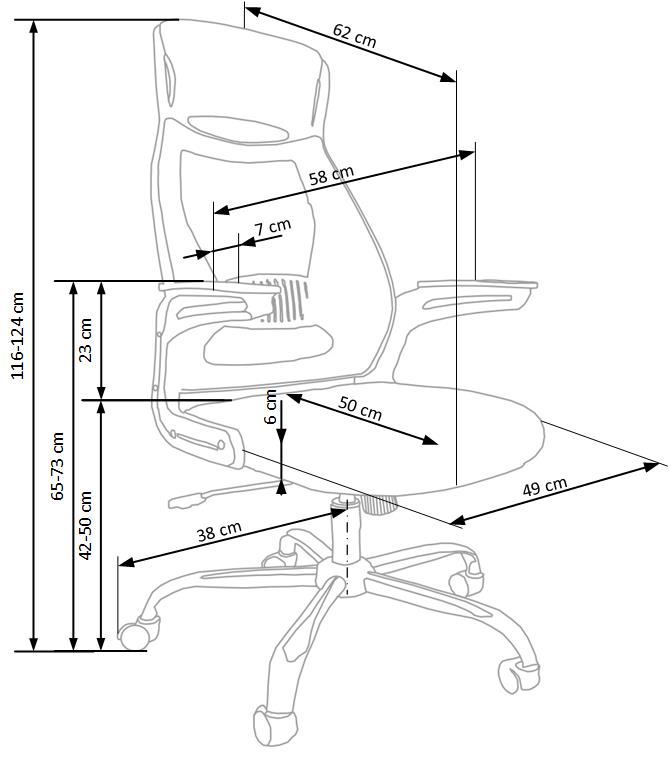 